Mariazel 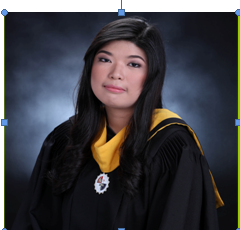 Mariazel.336853@2freemail.com Graduate / Account Assistant An enthusiastic fresh graduate highly motivated with leadership skills, having a Degree of Bachelor of Science in Business Administration Major in Finance Treasury Management. Seeking for great career opportunities that will set my work enthusiasm to be my strength and give me excellent experience, knowledge and skills that will serve as my future asset. SkillsAdaptability						-Time ManagementCritical Thinking					-Team Player and fast learnerAbility to accept criticism and learn from it 	             - Basic skills in MS OfficeExperienceAccount AssistantLandbank of the PhilippinesSeptember 5, 2016 – December 2, 20161598 M.H Del Pilar cor. Dr. J  Quintos Sts., Malate, ManilaEligibilityPasser of Civil Service Professional Examination last December 6, 2015Training and SeminarsOn-the-job trainingLandbank of the Philippines (Baclaran Branch) April 2, 2014 – May 15, 2014Educational BackgroundTertiary Level: 				2011-2016Pamantasan ng Lungsod ng MaynilaBachelor of Science in Business AdministrationMajor in Finance Treasury ManagementIntramuros, ManilaSecondary Level:    		2007-2011 		Children of Light Foundation Inc.		Annex 29-32 Bernardo Square Brgy. Don Bosco, Paranaque CityPrimary Level:		2001-2007 		Children of Light Foundation Inc.		Annex 29-32 Bernardo Square Brgy. Don Bosco, Paranaque CityAffiliationMember, Junior Financial Executive (JFINEX) – PLM Chapter (2011-2016)Member, Junior Confederation of Finance  Association (2012-2016)I hereby certify that the contained information in this resume are true and complete to the best of my ability and knowledge. 								